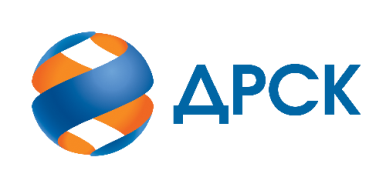 Акционерное Общество«Дальневосточная распределительная сетевая компания»Протокол процедуры переторжкиСПОСОБ И ПРЕДМЕТ ЗАКУПКИ: запрос предложений в электронной форме на право заключения договора на выполнение работ: Автомобиль грузопассажирский 6х6 в северном исполнении (ЮЯЭС) (Лот № 28402-ТПИР-ТПИР ОНМ-2020-ДРСК).КОЛИЧЕСТВО ПОДАННЫХ ЗАЯВОК НА УЧАСТИЕ В ЗАКУПКЕ: 7 (семь) заявки.НМЦ ЛОТА (в соответствии с Извещением о закупке): 5 439 000,00 руб. без НДС.ОТМЕТИЛИ:В соответствии с решением Закупочной комиссии (Протокол № 99/УР-Р от 13.01.2020 г.) к процедуре переторжки были допущены следующие участники:ООО "РАРИТЭК АВТО ГРУПП" ИНН/КПП 1434047476/143401001 ООО "ГИРД-АВТОФУРГОН" ИНН/КПП 7415069926/741501001 ООО "ВИКИНГ" ИНН/КПП 1650348196/165001001 ООО "ГРУППА ПРОМАВТО" ИНН/КПП 5263093100/526101001 ООО "АВТОФУРГОН" ИНН/КПП 2107902319/210701001 ООО "ОРИОН - МОТОРС" ИНН/КПП 2465047767/241101001 Предмет переторжки: цена.Участие в процедуре переторжки приняли 6 (шесть) участников:ООО "РАРИТЭК АВТО ГРУПП" ИНН/КПП 1434047476/143401001 ООО "ГИРД-АВТОФУРГОН" ИНН/КПП 7415069926/741501001 ООО "ВИКИНГ" ИНН/КПП 1650348196/165001001 ООО "ГРУППА ПРОМАВТО" ИНН/КПП 5263093100/526101001 ООО "АВТОФУРГОН" ИНН/КПП 2107902319/210701001 ООО "ОРИОН - МОТОРС" ИНН/КПП 2465047767/241101001 Участие в процедуре переторжки не приняли 0 (ноль) участниковПроцедура переторжки осуществлялась с использованием средств электронной торговой площадки  https://rushydro.roseltorg.ru в присутствии секретаря Закупочной комиссии.Дата и время начала процедуры переторжки: 15 ч. 00 мин. (время благовещенское) 15.01.2020 г. Место проведения процедуры переторжки: https://rushydro.roseltorg.ruВ результате проведения переторжки условия заявок на участие в закупке были изменены следующим образом.Секретарь Закупочной комиссии 1 уровня  		                                          М.Г.ЕлисееваКоваленко О.В.(416-2) 397-242№ 99/МТПиР-П16 января 2020 г.№п/пДата и время регистрации заявкиНаименование, адрес и ИНН Участника и/или его идентификационный номерЦена заявки до переторжки, 
руб. без НДС, Цена заявки после переторжки, 
руб. без НДС, 16-01-2020 09:32:31 [GMT +3]ООО "ОРИОН - МОТОРС" 
ИНН/КПП 2465047767/241101001 5 439 000,004 952 854,0016-01-2020 09:31:42 [GMT +3]ООО "ГИРД-АВТОФУРГОН" 
ИНН/КПП 7415069926/741501001 5 200 000,004 955 245,0016-01-2020 09:25:17 [GMT +3]ООО "ГРУППА ПРОМАВТО" 
ИНН/КПП 5263093100/526101001 5 319 000,004 998 641,0016-01-2020 09:14:46 [GMT +3]ООО "РАРИТЭК АВТО ГРУПП" 
ИНН/КПП 1434047476/143401001 5 439 000,005 050 000,0016-01-2020 09:12:30 [GMT +3]ООО "ВИКИНГ" 
ИНН/КПП 1650348196/165001001 5 279 166,675 061 606,6716-01-2020 09:06:30 [GMT +3]ООО "АВТОФУРГОН" 
ИНН/КПП 2107902319/210701001 5 439 000,005 167 050,00